Домашна работа по Български език – 6. клас – 7 седмицаУпр.8, стр.23 Работни листове:                                                                                           Как да се предпазваме от инфекции и как да повишаваме имунитета си? Отговорете писмено.Домашна работа по Литература – 6. клас – 7 седмица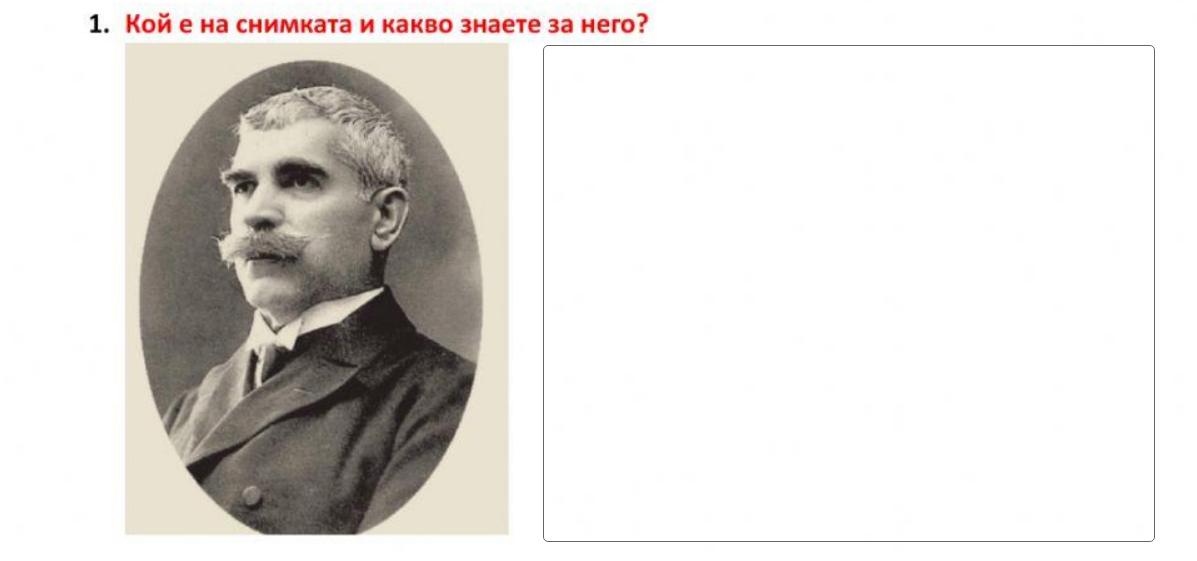 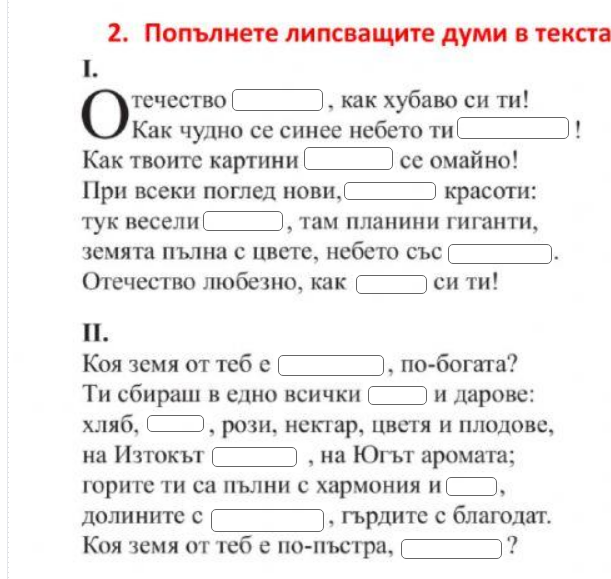 Домашна работа по История и цивилизации – 6. клас – 7 седмицаПригответе си тетрадка, която да бъде вашата историческа книжка за 6.клас по история. В нея може освен да пишете-да рисувате и лепите -владетелите, исторически карти, линии на времето и още. Надпишете първата страница по следния начин:Историческа книжкана.....................................(име)........................(фамилия),учени к/чка от 6.клас за 2023/2024 учебна годинаБГ Школо „Васил Левски“, ЛондонПрепишете в историческата книжка:Хан Аспарух е велик български владетел, основател на Дунавска България през 681 година. Третият син на хан Кубрат.След разпадането на Стара Велика България Аспарух повежда прабългарите през реките Днепър и Днестър и заема Онгъла, откъдето започва нападения срещу Византия.Набезите на българите в територията на Византия предизвикват поход на император Константин ІV срещу Аспарух през 680 г.На следващата 681 г. Аспарух предприема поход на юг от Хемус(Стара планина) в Тракия. Императорът е принуден да поиска мир и подписва договор, с който се задължава да плаща годишен данък. Този договор се счита за официалното признаване на новата българска държава.Хан Аспарух загива във войната срещу хазарите на североизток през 700 година.Пример: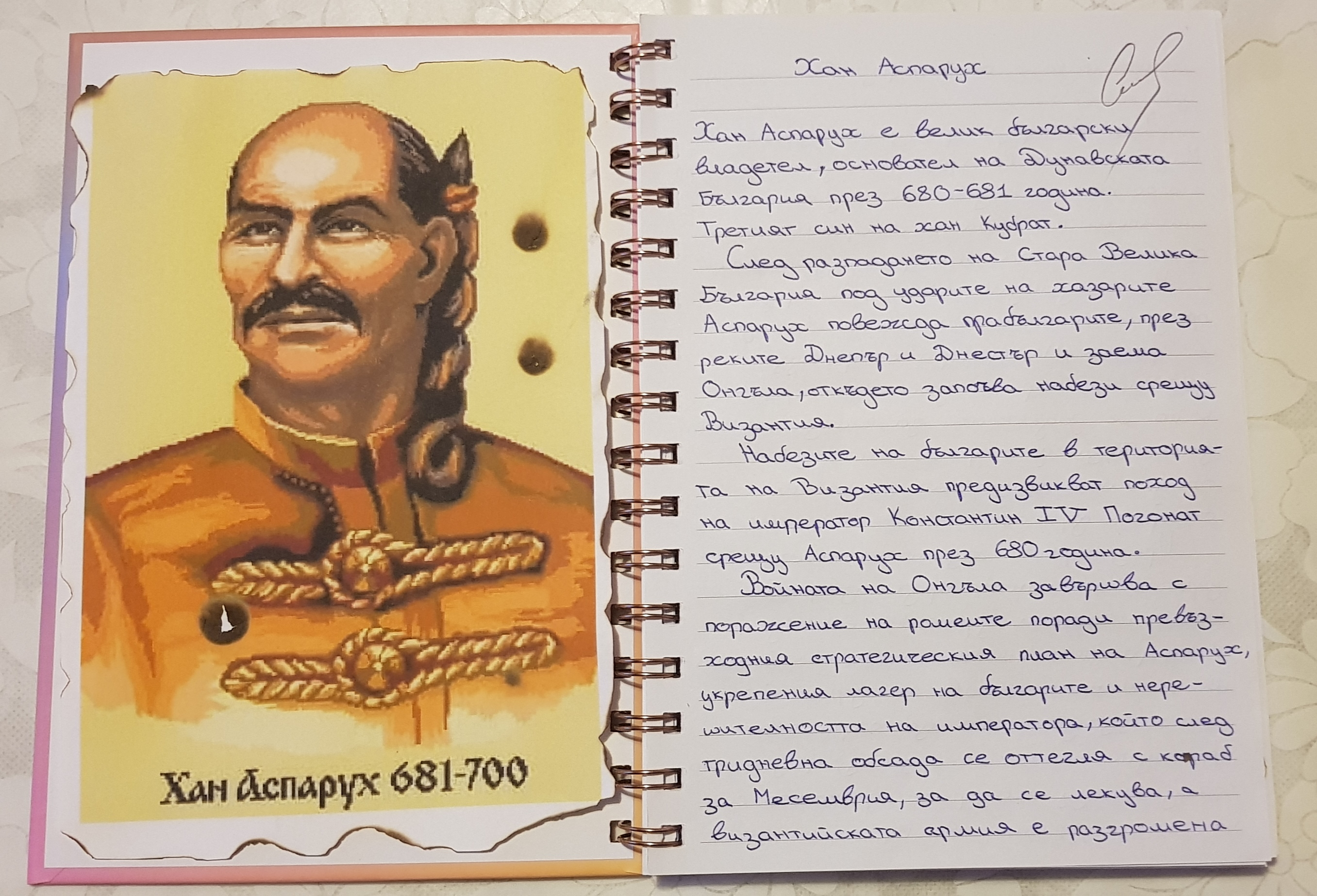 